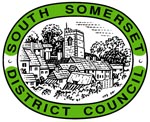 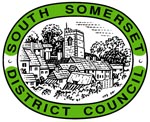 Introduction..This is consultation on the Issues and Options that have emerged during the Review of the Local Plan 2006 -2028 (March 2015)The Consultation Document contains numbered Questions and related Options on which views are sought. The Consultation Document  is available here: https://www.southsomerset.gov.uk/issuesandoptionsPlease use this form to provide your responses.Please return this form by midday on 11th January 2018.Representations received after this date will not be accepted.Completed Forms should be returned:By post to:    Spatial Policy Team, South Somerset  District Council at the address above;By e-mail to: planningpolicy@southsomerset.gov.ukBy hand to:   The Council Offices in Brympton Way, Yeovil Part A- Contact Details*If an agent is appointed, please fill in your name and the full contact details of the agent. Where an agent is used, the agent will be the point of contact.Please note that representations should be attributable to named individuals or organisations at a postal address.  Any representation received will be published on the Council’s Website, including your name.Part B – Your CommentsPersonal DetailsAgent’s Details* (if applicable)Agent’s Details* (if applicable)Name:Organisation:If ApplicableAddress:Postcode:Email:Tel:Agent Name:Company Name:Address:Postcode:Email:Tel:Agent Name:Company Name:Address:Postcode:Email:Tel:Signature:Signature:Date:Future Progress of the Local Plan ReviewFuture Progress of the Local Plan ReviewPlease indicate if you wish to be notified about subsequent progress of the Local Plan Review by ticking here. We will contact you by e-mail only unless you request otherwise.()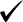 Please continue on separate sheets as necessaryPlease continue on separate sheets as necessaryFor Office Use OnlyRef: QuestionCommentYour Preferred Option(s)[Option X.X (x)]